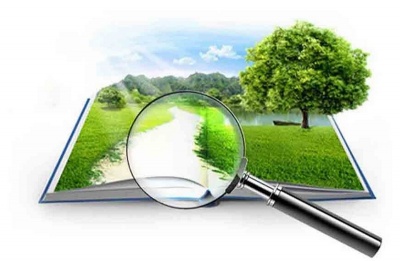 Права и обязанности собственников земельных участков, землепользователей, землевладельцев и арендаторов земельных участков при использовании земельных участков         Конституцией РФ (статья 36) гражданам и их объединениям закреплено право иметь в частной собственности землю. Владение, пользование и распоряжение землей и другими природными ресурсами осуществляются их собственниками свободно, если это не наносит ущерба окружающей среде и не нарушает прав и законных интересов иных лиц. Условия и порядок пользования землей определяются на основе федеральных законов: Гражданского кодекса РФ ( далее – ГК РФ), Земельного кодекса РФ (далее — ЗК РФ), федерального закона «Об обороте земель сельскохозяйственного назначения».         Знание прав и обязанностей собственником земли является актуальной необходимостью, т.к. количество собственников земли увеличивается из года в год, а уровень правовой грамотности граждан, к сожалению, невысок. Приобретая земельные участки, граждане зачастую считают, что теперь-то они могут делать на них все, что угодно. Однако это неверная позиция часто приводит к нарушениям требований законодательства, особенно — земельного.         Самостоятельно разбираться в тонкостях законодательства сложно, поэтому мы подготовили    статью, в которой подробно и простым языком рассмотрели аспекты этой темы.         Согласно пункту 3 статьи 261 ГК РФ, собственники земельных участков, землепользователи, землевладельцев и арендаторы земельных участков могут использовать по своему усмотрению всё, что находится над и под поверхностью его участка. Главное, чтобы эта деятельность не нарушала права других лиц, а также законы о недрах, об использовании воздушного пространства и иные законы.Статья 40 ЗК РФ полностью посвящена правам собственников земельных участков. Исходя из кодекса, собственник земельного участка имеет следующие права:использовать в установленном порядке для собственных нужд имеющиеся на земельном участке общераспространенные полезные ископаемые, пресные подземные воды, а также пруды, обводненные карьеры в соответствии с законодательством Российской Федерации;возводить жилые, производственные, культурно-бытовые и иные здания, сооружения в соответствии с целевым назначением земельного участка и его разрешенным использованием с соблюдением требований градостроительных регламентов, строительных, экологических, санитарно-гигиенических, противопожарных и иных правил, нормативов;проводить в соответствии с разрешенным использованием оросительные, осушительные, агролесомелиоративные, культуртехнические и другие мелиоративные работы, строить пруды (в том числе образованные водоподпорными сооружениями на водотоках) и иные водные объекты в соответствии с установленными законодательством экологическими, строительными, санитарно-гигиеническими и иными специальными требованиями; осуществлять другие права на использование земельного участка, предусмотренные законодательством.          Кроме того, собственник земельного участка  имеет право собственности  на посевы и посадки сельскохозяйственных культур, полученную сельскохозяйственную продукцию и доходы от ее реализации, за исключением случаев, если он передает земельный участок в аренду, постоянное (бессрочное) пользование или пожизненное наследуемое владение либо безвозмездное пользование (пункт 2 статьи 40 ЗК РФ).          Вместе с правами всегда приходят и обязанности. Собственник земельного участка  и лица не  являющиеся  собственниками земельных участков: землепользователи, землевладельцы и арендаторы  должены использовать  свои  земельные участки  в соответствии с законами.         Статьями 13, 42 ЗК РФ закреплены обязанности собственников земельных участков, землепользователей, землевладельцев и арендаторов земельных участков:использовать земельные участки: - в соответствии с их целевым назначением и принадлежностью к той или иной категории земель и разрешенным использованием способами, которые не должны наносить вред окружающей среде, в том числе земле как природному объекту;сохранять межевые, геодезические и другие специальные знаки, установленные на земельных участках в соответствии с законодательством;осуществлять мероприятия по охране земель, лесов, водных объектов и других природных ресурсов, в том числе меры пожарной безопасности;своевременно приступать к использованию земельных участков в случаях, если сроки освоения земельных участков предусмотрены договорами;своевременно производить платежи за землю;соблюдать при использовании земельных участков требования градостроительных регламентов, строительных, экологических, санитарно-гигиенических, противопожарных и иных правил, нормативов;не допускать загрязнение, захламление, деградацию, порчу, уничтожение земель и почв и   иное негативное воздействие на земли и почвы;не препятствовать выполнению работы по обслуживанию, ремонту, предупреждению чрезвычайных ситуаций и ликвидации последствий аварий и катастроф на объектах системы газоснабжения, аммиакопроводов, нефтепроводов и нефтепродуктопроводов, расположенных на земельных участках  или под  его поверхностью;при обнаружении пожара на земельном участке немедленно уведомлять пожарную охрану и оказывать содействие при тушении;при проведении связанных с нарушением почвенного слоя строительных работ и осуществлении пользования недрами плодородный слой почвы снимается и используется для улучшения малопродуктивных земель;лица, деятельность которых привела к ухудшению качества земель (в том числе в результате их загрязнения, нарушения почвенного слоя), обязаны обеспечить их рекультивацию; в случае, если негативное воздействие на земли привело к их деградации, ухудшению экологической обстановки и (или) нарушению почвенного слоя, в результате которых не допускается осуществление хозяйственной деятельности, а устранение таких последствий путем рекультивации невозможно, допускается консервация земель; лица, в результате деятельности которых возникла необходимость консервации земель, возмещают правообладателям земельных участков, в отношении которых принято решение о консервации, убытки;выполнять иные требования, предусмотренные Земельным кодексом  РФ, федеральными законами.    В целях охраны земель в соответствии со статьей 13 ЗК РФ собственники земельных участков, землепользователи, землевладельцы и арендаторы земельных участков обязаны проводить мероприятия по: воспроизводству плодородия земель сельскохозяйственного назначения;защите земель от водной и ветровой эрозии, селей, подтопления, заболачивания, вторичного засоления, иссушения, уплотнения, загрязнения химическими веществами, в том числе радиоактивными, иными веществами и микроорганизмами, загрязнения отходами производства и потребления и другого негативного воздействия;защите сельскохозяйственных угодий от зарастания деревьями и кустарниками, сорными растениями, сохранению агролесомелиоративных насаждений, сохранению достигнутого уровня мелиорации.     За несоблюдение обязательств и невыполнение мероприятий по защите и охране земель, и почв лицо, так или иначе использующий земельный участок может быть привлечено к административной ответственности. Стоит заметить, что штрафные санкции за   неиспользование земельного участка, высокие. Более того, неиспользуемый земельный участок по решению суда может быть принудительно изъят.